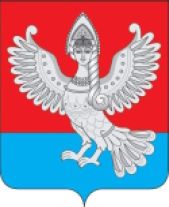 Муниципальное образование «Пучежское городское поселение Пучежского муниципального района Ивановской области» Совет Пучежского городского поселения Четвертого созываРЕШЕНИЕот   .     .2024 г.                                                                                                   №    г. ПучежО внесении изменений в решение Совета Пучежского городского поселения от 26.10.2021 № 46 «Об утверждении Положения о муниципальном контроле в сфере благоустройства на территории Пучежского городского поселения Пучежского муниципального района Ивановской области» Руководствуясь Федеральным законом от 06.10.2003 № 131-ФЗ «Об общих принципах местного самоуправления в Российской Федерации», Федеральным законом от 31.07.2020 № 248-ФЗ «О государственном контроле (надзоре) и муниципальном контроле в Российской Федерации», Совет Пучежского городского поселения решил:1. Внести в Положение о муниципальном контроле в сфере благоустройства на территории Пучежского городского поселения Пучежского муниципального района Ивановской области (далее – Положение), утвержденное решением Совета Пучежского городского поселения от 26.10.2021 № 46,  следующие изменения:1.1. Пункт 1.7 Положения изложить в следующей редакции:«1.7. При осуществлении контроля в сфере благоустройства система оценки и управления рисками не применяется, если иное не установлено федеральным законом о виде контроля, общими требованиями к организации и осуществлению данного вида муниципального контроля, утвержденными Правительством Российской Федерации».1.2. Пункт 3.4 Положения изложить в следующей редакции:	«3.4. Основанием для проведения контрольных мероприятий, проводимых при взаимодействии с контролируемыми лицами, может быть:наличие у администрации сведений о причинении вреда (ущерба) или об угрозе причинения вреда (ущерба) охраняемым законом ценностям;) наступление сроков проведения контрольных мероприятий, включенных в план проведения контрольных мероприятий;поручение Президента Российской Федерации, поручение Правительства Российской Федерации о проведении контрольных мероприятий в отношении конкретных контролируемых лиц;требование прокурора о проведении контрольного мероприятия в рамках надзора за исполнением законов, соблюдением прав и свобод человека и гражданина по поступившим в органы прокуратуры материалам и обращениям;истечение срока исполнения предписания об устранении выявленного нарушения обязательных требований - в случаях, установленных ч. 1 ст. 95 Федерального закона от 31.07.2020 № 248-ФЗ «О государственном контроле (надзоре) и муниципальном контроле в Российской Федерации»;6) наступление события, указанного в программе проверок, если федеральным законом о виде контроля установлено, что контрольные  мероприятия проводятся на основании программы проверок».2. Настоящее решение вступает в силу со дня его официального опубликования.Глава Пучежского городского поселенияПучежского муниципального района                                                Е.В. Шумакова